هو اللّه - ای والده جناب مهدی، پسر مهر پرورت شفاعت…عبدالبهآءاصلی فارسی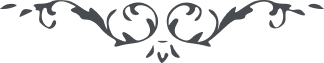 هو اللّه ای والده جناب مهدی، پسر مهر پرورت شفاعت نگارش اين نامه نموده ايکاش جميع پسران در حقّ امّهات شفاعت نموده براه نجات دلالت ‌می‌نمودند. علی العجاله تو اين موهبت را يافتی شکر کن خدا را    ع ع 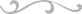 